UitnodigingAfdeling KampioenschappenDistrict 1 Gr.Fr.Dre.21 t/m 26 november 2016Seizoen 2016 -2017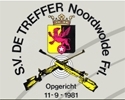 Geachte Schutters vrienden,Het is ons een genoegen om u uit te nodigen voor de :Afdelings kampioenschappen    District 1 Groningen/ Friesland / DrentheLuchtgeweer  en Luchtpistool  De AK wordt gehouden van maandag 21 november t/m zaterdag 26 november 2016in het clubgebouw van Sv de Treffer aan de Molenstraat  12 in Noordwolde (FR)De AK’s in District 1 worden in series verschoten.Hierdoor is voorschrijving verplicht.Dit kunt u doen t/m 16 novemberDit is een Rankingwedstrijd en tevens een verplichte wedstrijd voor de JC2017 voor zowel luchtgeweer als luchtpistool.De C-klasse is bij Senioren Luchtgeweer vervallenWij hopen U te mogen begroeten tijdens de AK in ons clubgebouw.Mvg,Namens Sv de TrefferWilco de HaanLocatie Sv de Treffer:Molenstraat 128391 AJ NoordwoldeEr wordt geschoten in de volgende series:Maandag 21nov. t/m vrijdag 25 nov.Beginnen de series om 19:00 en 21:00 uurZaterdag 9:00 /11:00/ 13:00/ 15:00 en 17:00Voor inschrijving Verplicht: Na het bespreken van de serie (s) het inschrijf formulier invullen en mailen naar onderstaand adresOpgave / inschrijving:Wilco de HaanTelefoon : 0681678435 (gelieve tussen 19:00-21:00)Mail adres: wilcodehaan@hotmail.comWedstrijd Programma :Klassering volgens LG en LP klassering boekPersoonlijk 60 schoten:Senioren Heren H / A / B en Junioren JAHPersoonlijk 40 schoten:Senioren Dames : H / A   en Veteranen LG :H / A  en LP H / A / BJunioren LG : JAD / JBH / JBC / JCJunioren LP: JAD  / JB / JCGehandicapten: SH1 / SH2 / SH3Persoonlijk opgelegd LG :Vet. : H / A / B / CJun: JC / JDPersoonlijk Opgelegd LP:Veteranen en Junioren :JC / JD  Schiet tijden:Inrichten schietpunt       			5   minutenVoorbereiden + Proefschieten		15 minuten Wedstrijd 40 schoten			60 minutenWedstrijd 60 schoten			90 minutenSchutters met een licentie nummer hoger dan 184134 schieten in de laagste klasse in hun categorie .Ongeklasseerde schutters komen uit in de H- KlasseInleg Persoonlijk :Junioren gratisSenioren € 8,-Inleg teams:Junioren /Senioren/Veteranen   € 8,-Pilot voor nieuwe opzet NK Teams Luchtgeweer Staand en Luchtpistool (2016/2017) In de afgelopen maanden is door de LTC Luchtgeweer en de LTC Pistool gewerkt aan een nieuwe opzet voor het Nederlands Kampioenschap Teams in de disciplines Luchtgeweer Staand en Luchtpistool. De reden hiervoor is de teruglopende belangstelling voor de teamdeelname bij Afdelings- en Districtskampioenschappen en suggesties van deelnemers voor een attractievere opzet. Deze nieuwe opzet die dit wedstrijdseizoen als een pilot (proef) uitgevoerd wordt, houdt in dat verenigingsteams zich door deel te nemen aan de Afdelings- en Districtskampioenschappen, moeten kwalificeren voor deelname aan het NK Teams, en er dus niet langer een open inschrijving is. Gedurende het wedstrijdseizoen 2016/2017 wordt er een landelijk klassement bijgehouden en de beste vier teams worden vervolgens uitgenodigd voor het NK Teams. In het document ‘Pilot Reglement NK Teams’ zijn de reglementen na te lezen. Gedurende het seizoen 2016/2017 wordt deze pilot naast de reguliere NK Teams gehouden; de huidige reglementen in het KNSA Schiet- en Wedstrijdreglement blijven dus van kracht, evenals de open inschrijving. Wijzigingen  Het reglement dat voor de pilot gehanteerd wordt, verschilt op diverse punten met het huidige reglement:  teams bestaan niet meer uit drie (3) maar uit vijf (5) schutters;  de categorieën komen te vervallen; de vereniging kan de beste vijf schutters selecteren uit zowel Dames als Heren maar ook uit Junioren, Senioren en Veteranen;  de scores worden gebaseerd op 40 schoten per schutter; indien een schutter vanwege de categorie waarin deze individueel uitkomt 60 schoten afvuurt, wordt voor de berekening van de teamscore het resultaat van de eerste 40 schoten meegenomen. De pilot heeft uitsluitend betrekking op de disciplines Luchtgeweer Staand en Luchtpistool. Bij voldoende belangstelling wordt dan bezien of deze nieuwe opzet definitief kan worden vastgesteld met ingang van het wedstrijdseizoen 2017/2018. Wedstrijd regels:Verenigings besturen dienen er zorg voor te dragen ,dat iedere schutter op de hoogte is van de wedstrijd regels .Deelname aan een Afdelingskampioenschap is verplicht indien u aan een Districtkampioenschap wilt deelnemen.De Afdelingskampioenschappen worden geschoten overeenkomstig de internationale ISSf bepalingen .Daar waar de ISSF bepalingen niet in voorziengeldt de schiet en wedstrijd regelement van de KNSA. Voor gevallen waarin geen van deze regelementen voorzien ,wordt beslist door jury.Informatie voor de schuttersVoorinschrijving is voor het AK verplicht !  Inschrijving kan tot 16 november 2016 Voorafgaand aan de wedstrijd zal wapen en kleding controle plaats vinden . Bij de controle dient u uw perslucht – of Co2 cilinder los van het wapen aan te bieden.Kamervlag in het wapen is verplicht  Schutters dienen zich 45 minuten voor aanvang van hun serie te melden bij het inschrijf bureau.U kunt alleen deelnemen op vertoon van een geldige schiet licentie.Voor aanvang van de serie dient de schutter de hem verstrekte serie schijven te controleren op aantal en nummering. De schijven dienen op nummerieke volgorde te worden verschoten ,en dienen ook in nummerieke volgorde te worden ingeleverd bij de baancommandant.Voor elke wedstrijd serie (inclusiefproefschoten)wordt door de baan commandant het startsein gegeven.Het aantal proefschoten voorafgaand aan het eerste wedstrijdschot is onbeperkt. Na het eerste wedstrijdschot mogen proefschoten alleen met toestemming van de wedstrijdleiding.De organisatie bepaald op welke baan een schutter komt te staan ,er kunnen geen voorkeuren gegeven worden.De organisatoren kunnen niet aansprakelijk gesteld worden voor vermissing of beschadeging van eigendommen van deelnemers of bezoekers.De balie hoogte van onze schietbanen zijn 95 cm.Schutters die opgelegd schieten ,dienen hun eigen steun mee te nemen.Verder worden de schutters tijdig voor hun serie opgeroepen en krijgen na afloop zo spoedig mogelijk de voorlopige uitslag hiervan.De voorlopige (en na controle Definitieve) uitslag wordt zo spoedig mogelijk na afloop van het AK gepubliceerd worden op de website van Sv de Treffer www.sv-detreffer.nlde algehele definitieve uitslagen ,gecontroleerd door de DTC’s wordt binnen twee weken na afloop van de AK aan de Verenigingen ,Visueel ,Schietsport en Klasseringsbureaus toegezonden.        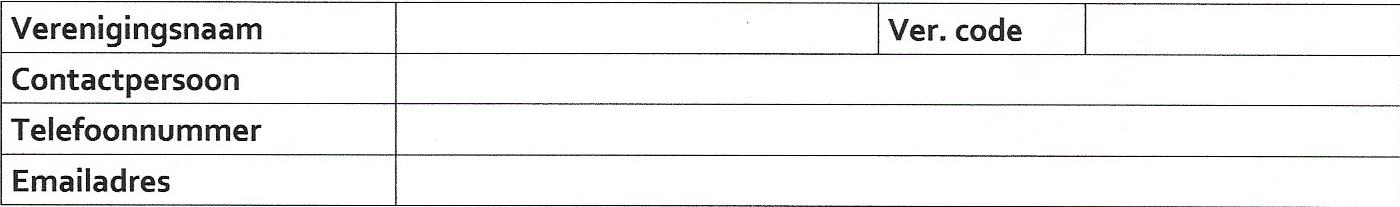 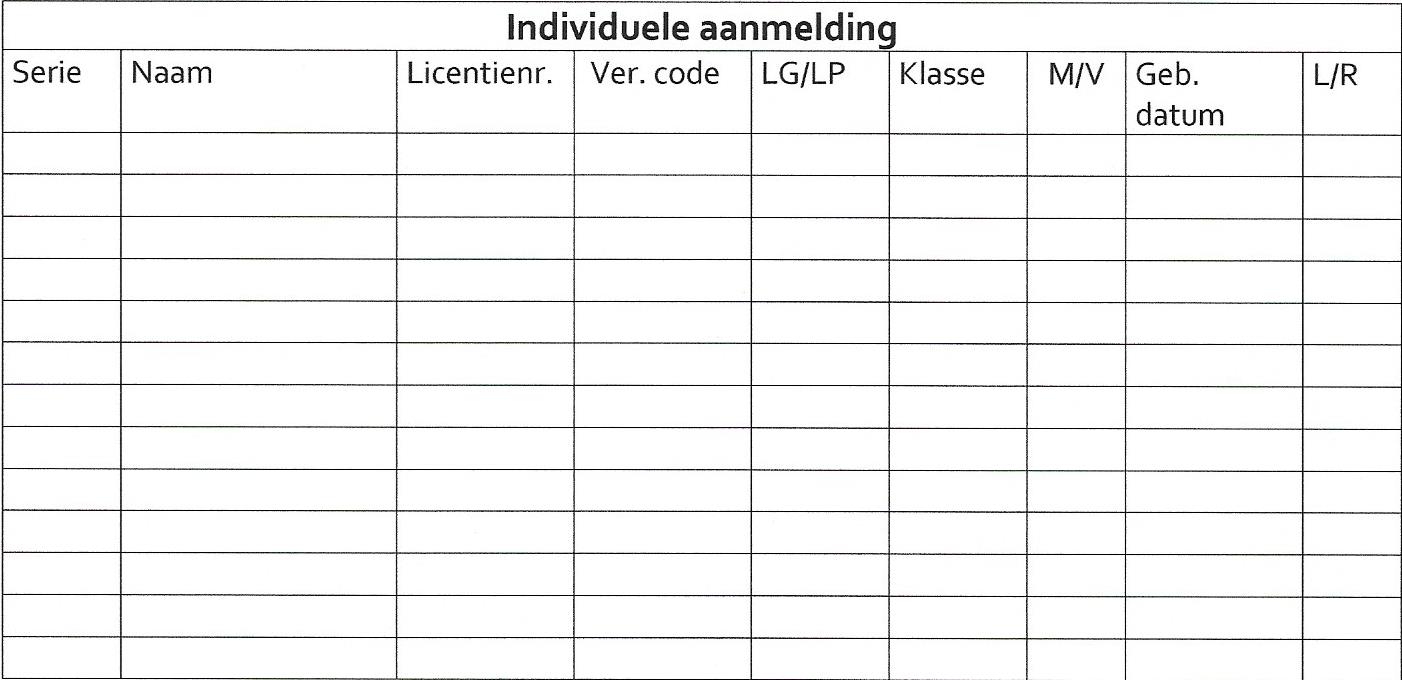 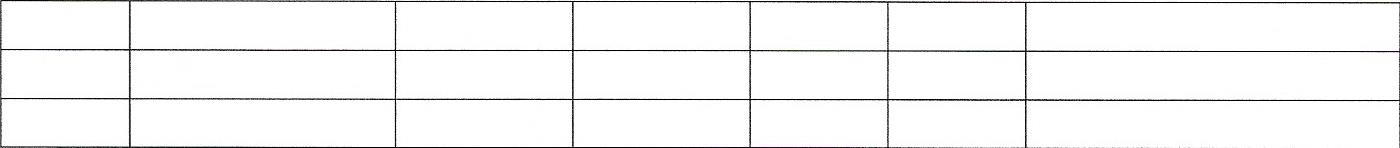 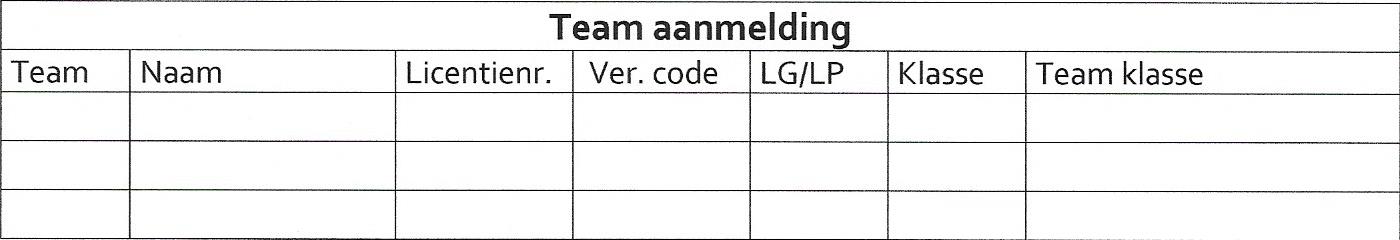 